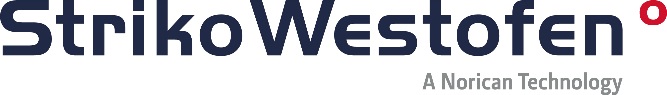 Press releaseStrikoWestofen GmbH, Hohe Straße 14, 51643 Gummersbach, GermanyMay be reproduced free of charge. Courtesy copy requested. Press contact:dako pr, Manforter Straße 133, 51373 Leverkusen, Germany, tel.: 02 14 / 20 69 1004/19-01StrikoWestofen (Gummersbach)It's time to connect.GIFA 2019: StrikoWestofen Presents the Connected FoundryReady for tomorrow's casting market: Industry 4.0 will once again be a key topic at this year's GIFA foundry trade fair from 25 to 29 June. This also applies to Norican Group's presence at the fair, which will feature its four technology brands StrikoWestofen, DISA, Italpresse Gauss and Wheelabrator. In Hall 11 (Booth A74-78), they will present the complete connected Norican foundry - powered by Norican Digital - on ca. 760 square meters from melting to surface finishing of the cast parts. At GIFA, the world's leading trade fair for foundry technology, renowned suppliers will present proven solutions and pioneering innovations. Visitors to the Norican Group stand this year can look forward to a series of exciting solutions: The StrikoWestofen technology brand will be showcasing its innovations based on complete digital models and will also be giving technology insight presentations by its high-class experts.Connected all along the line The StrikoWestofen exhibits range from the further optimized ProDos 3.3 dosing furnace control system via the "Smart Service Plan" with data glasses for real-time remote maintenance, an efficiency calculator for intelligent melting furnace solutions, through to digital models of the well-known StrikoMelter and Westomat melting and dosing furnaces. Visitors have the opportunity to experience the furnaces and their performance-enhancing options in a unique way. The digital presentation fits harmoniously into the orientation of the entire Norican Group: True to the motto "powered by Norican Digital", all the Group's technology brands will be presenting their digitally connected systems. For this reason, all new StrikoWestofen systems leave the production line Industry 4.0-ready – pre-equipped to collect and provide informative data. If customers opt for a cloud connection, even selectable machine and production data can be displayed clearly and in real time with the browser-based "Monitizer" app. The app has comprehensive user management and pre-installed widgets that give the customer full control over data access and the data displayed.Comprehensive data analysis enables foundries to achieve improvements in productivity, quality and resource control. The "Monitizer Starter Kit" allows retrofitting to any production machine, regardless of the manufacturer. At the stand, the possibilities of the "Monitizer" will be shown with live data from European foundries. By networking its technology brands, Norican Group is focusing on good connectivity, because "Greater than the sum of its parts" is also the leitmotif of the full-range supplier. Connectivity as the key to successTheodoor van der Hoeven will be discussing the opportunities and limits of industry 4.0 and the latest technologies of the Industrial Internet of Things (IIoT), with a special focus on dosing accuracy, in his presentation at the GIFA Technical Forum. "Our trade fair motto is 'It's time to connect', says the Vice President Product Development at StrikoWestofen. "This relates to machine connectivity, but also to our intention to enter into discussions with foundry specialists from all over the world. We look forward to the opportunity to exchange the latest technical knowledge and discuss new needs." Interested GIFA visitors will experience all the new StrikoWestofen technologies and lectures at the Norican Group stand in Hall 11, Stand A74-78. About StrikoWestofenSince 2017, StrikoWestofen has been part of Norican Group, a leading global provider of technologies for the moulding and processing of metal components. Norican Group is home to four leading brands: DISA, Italpresse Gauss, StrikoWestofen und Wheelabrator. Together they offer a wide range of technological solutions for grey iron and light metal casting, from high-end furnace technology to surface preparation. Norican Group serves customers from several different sectors, including the global automotive, aerospace, casting and aluminium industries. This is made possible by an international network of engineering expertise, manufacturing capacity and local service support. Captions[19-01 Norican Stand at GIFA]GIFA 2019: Norican technology brand StrikoWestofen wants to present its innovations based on digital exhibits. In addition, high-caliber experts will have their say with presentations at the booth.Graphics by StrikoWestofen.[19-01 Sticker]The sticker Industry 4.0 ready can be found on machines and plants of the Norican technology brands, which since April 2019 have been leaving the factory fully prepared with the gateway NoriGate for Industry 4.0 applications. With the "Monitizer" such applications can be used immediately.Graphics by StrikoWestofen.[19-01 Success]Industry 4.0 in the aluminium foundry: The digital connectivity of the plants is to enable improvements in the areas of Productivity, Quality and Resource Control by means of comprehensive data analyses.Graphics by Norican Group.For further questions please contact StrikoWestofen 			 Katharina Seidler				Tel: +49 22 61 – 70 91 108					Mail: katharina.seidler@noricangroup.com	dako pr corporate communications
Sina Kasper
Tel: +40 2 14 – 20 691-0
Mail: s.kasper@dako-pr.de 